臺南二中書面通訊辦理兵役役(訓)期折減證明方式基於個資隱私保護，請填妥申請書(含身分證影印本張貼，以確定為本人申請辦理)，格式如表1。附回郵信封(回郵信封袋請完整書寫申請人收件地址)郵寄教官室辦理。(回郵請附普通掛號郵資以確保郵件寄達，未附回郵者恕不予辦理)附註：地址：704台南市北區北門路二段125號收件人：臺南二中 教官室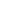 臺南二中書面通訊辦理兵役役(訓)期折減證明申請書以下資料請確實填寫，以利證明申請之正確性(資料有誤者以電話聯繫本人，並於補件後辦理)。申請人姓名：                          身分字號：                        聯絡電話：                        收件地址：                                          1.基於個資隱私保護，避免個人成績資料外流，請務必張貼身分證影印本以確定為本人申請辦理。如有疑慮者，請本人或以委託他人方式到校申請(未確實張貼者不予辦理)。2.附回郵信封(回郵信封袋請完整書寫申請人收件地址)郵寄教官室辦理。(回郵信封請附普通掛號郵資以確保郵件寄達，因無相關經費支應，未附回郵者恕不予辦理)申請人簽章：身分證影印本正面身分證影印本反面